OPF-04-44(rev.02)                                                                KOTITI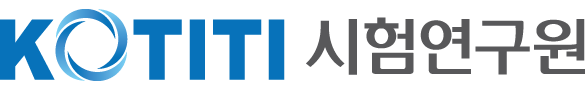 제 품 설 명 서사용상 주의사항(예시)제품 또는 포장이외의 사용설명서에 쉽게 지워지지 않고, 소비자가 식별할 수 있는 방법으로 주의사항을 한글로 표시하여야 한다. 다음의 주의사항을 표시하되, 해당사항이 없을 경우에는 표시를 생략하거나 다른 적절한 용어로 변경할 수 있으며, 필요시 추가사항을 표시할 수 있다.1. 경고 제품의 최소단위 포장에 “피부 분장용 사용금지” 경고 문구를 표시하여야 한다.2. 용도 이외는 사용하지 마십시오.3. 입에 대거나 입에 넣고 빨면 안 됩니다.4. 심의 끝부분에 찔리지 않도록 주의를 기울여야 합니다.5. 36 개월 미만 어린이 사용 시 반드시 어른의 감독 하에 사용하여야 하며, 사용 후에는 손이 닿지 않는 곳에 보관하여야 합니다.6. 사용 후에 손을 씻어야 합니다.7. 떨어뜨리지 마십시오.8. 화기에 가까이 두지 마십시오.9. 직사광선과 고온을 피해야 합니다.10. 케이스 모서리에 찔리거나 베이지 않도록 주의해야 합니다.11. 어린이가 삼킬 수 있으니 주의를 기울여야 합니다(질식, 호흡곤란).12. 이물질 제거를 위하여 분해 조립 시에는 반드시 보호자가 하도록 하십시오.13. 경고(향기 나는 제품에 한한다)제품의 최소단위포장에 다음의 “36 개월 미만의 어린이는 사용할 수 없음”을 나타내는 경고 그림을 쉽게 지워지지 않는 방법으로 표시하여야 한다.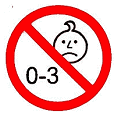 어린이제품명어린이제품명학용품학용품학용품학용품학용품학용품학용품학용품제조국명(필수)제조국명(필수)제조국명(필수)(한글 표기 / 국내인 경우 시•도까지 기입)(한글 표기 / 국내인 경우 시•도까지 기입)(한글 표기 / 국내인 경우 시•도까지 기입)(한글 표기 / 국내인 경우 시•도까지 기입)(한글 표기 / 국내인 경우 시•도까지 기입)모델명(필수)모델명(필수)제조업체명(필수)제조업체명(필수)제조업체명(필수)(수입인 경우 영문 작성)(국내 제조의 경우, 신고인과 일치해야하며, 사업자 업태에 제조업이 등록되어있어야함)(수입인 경우 영문 작성)(국내 제조의 경우, 신고인과 일치해야하며, 사업자 업태에 제조업이 등록되어있어야함)(수입인 경우 영문 작성)(국내 제조의 경우, 신고인과 일치해야하며, 사업자 업태에 제조업이 등록되어있어야함)(수입인 경우 영문 작성)(국내 제조의 경우, 신고인과 일치해야하며, 사업자 업태에 제조업이 등록되어있어야함)(수입인 경우 영문 작성)(국내 제조의 경우, 신고인과 일치해야하며, 사업자 업태에 제조업이 등록되어있어야함)사용연령사용연령(     )세 이상(     )세 이상(     )세 이상(     )세 이상(     )세 이상(     )세 이상(     )세 이상(     )세 이상시험ㆍ검사 후 시료 반환 ( O / X )시험ㆍ검사 후 시료 반환 ( O / X )시험ㆍ검사 후 시료 반환 ( O / X )시험ㆍ검사 후 시료 반환 ( O / X )시험ㆍ검사 후 시료 반환 ( O / X )시험ㆍ검사 후 시료 반환 ( O / X )시험ㆍ검사 후 시료 반환 ( O / X )시험ㆍ검사 후 시료 반환 ( O / X )성적서 종류성적서 종류■ KOLAS 성적서        □ 일반 성적서■ KOLAS 성적서        □ 일반 성적서■ KOLAS 성적서        □ 일반 성적서■ KOLAS 성적서        □ 일반 성적서■ KOLAS 성적서        □ 일반 성적서■ KOLAS 성적서        □ 일반 성적서■ KOLAS 성적서        □ 일반 성적서■ KOLAS 성적서        □ 일반 성적서■ KOLAS 성적서        □ 일반 성적서■ KOLAS 성적서        □ 일반 성적서■ KOLAS 성적서        □ 일반 성적서■ KOLAS 성적서        □ 일반 성적서■ KOLAS 성적서        □ 일반 성적서■ KOLAS 성적서        □ 일반 성적서■ KOLAS 성적서        □ 일반 성적서■ KOLAS 성적서        □ 일반 성적서용 도(용도 외 금지)(필수)용 도(용도 외 금지)(필수)□ 안전확인 신고용 □ 재검사(최초 접수번호 :                                                )□ 동일모델 추가 (신고확인 접수번호 / 신고확인증 번호 :                                      )□ 동일모델 확인 (신고확인증 번호 :                                                 )□ 안전확인 신고용 □ 재검사(최초 접수번호 :                                                )□ 동일모델 추가 (신고확인 접수번호 / 신고확인증 번호 :                                      )□ 동일모델 확인 (신고확인증 번호 :                                                 )□ 안전확인 신고용 □ 재검사(최초 접수번호 :                                                )□ 동일모델 추가 (신고확인 접수번호 / 신고확인증 번호 :                                      )□ 동일모델 확인 (신고확인증 번호 :                                                 )□ 안전확인 신고용 □ 재검사(최초 접수번호 :                                                )□ 동일모델 추가 (신고확인 접수번호 / 신고확인증 번호 :                                      )□ 동일모델 확인 (신고확인증 번호 :                                                 )□ 안전확인 신고용 □ 재검사(최초 접수번호 :                                                )□ 동일모델 추가 (신고확인 접수번호 / 신고확인증 번호 :                                      )□ 동일모델 확인 (신고확인증 번호 :                                                 )□ 안전확인 신고용 □ 재검사(최초 접수번호 :                                                )□ 동일모델 추가 (신고확인 접수번호 / 신고확인증 번호 :                                      )□ 동일모델 확인 (신고확인증 번호 :                                                 )□ 안전확인 신고용 □ 재검사(최초 접수번호 :                                                )□ 동일모델 추가 (신고확인 접수번호 / 신고확인증 번호 :                                      )□ 동일모델 확인 (신고확인증 번호 :                                                 )□ 안전확인 신고용 □ 재검사(최초 접수번호 :                                                )□ 동일모델 추가 (신고확인 접수번호 / 신고확인증 번호 :                                      )□ 동일모델 확인 (신고확인증 번호 :                                                 )□ 안전확인 신고용 □ 재검사(최초 접수번호 :                                                )□ 동일모델 추가 (신고확인 접수번호 / 신고확인증 번호 :                                      )□ 동일모델 확인 (신고확인증 번호 :                                                 )□ 안전확인 신고용 □ 재검사(최초 접수번호 :                                                )□ 동일모델 추가 (신고확인 접수번호 / 신고확인증 번호 :                                      )□ 동일모델 확인 (신고확인증 번호 :                                                 )□ 안전확인 신고용 □ 재검사(최초 접수번호 :                                                )□ 동일모델 추가 (신고확인 접수번호 / 신고확인증 번호 :                                      )□ 동일모델 확인 (신고확인증 번호 :                                                 )□ 안전확인 신고용 □ 재검사(최초 접수번호 :                                                )□ 동일모델 추가 (신고확인 접수번호 / 신고확인증 번호 :                                      )□ 동일모델 확인 (신고확인증 번호 :                                                 )□ 안전확인 신고용 □ 재검사(최초 접수번호 :                                                )□ 동일모델 추가 (신고확인 접수번호 / 신고확인증 번호 :                                      )□ 동일모델 확인 (신고확인증 번호 :                                                 )□ 안전확인 신고용 □ 재검사(최초 접수번호 :                                                )□ 동일모델 추가 (신고확인 접수번호 / 신고확인증 번호 :                                      )□ 동일모델 확인 (신고확인증 번호 :                                                 )□ 안전확인 신고용 □ 재검사(최초 접수번호 :                                                )□ 동일모델 추가 (신고확인 접수번호 / 신고확인증 번호 :                                      )□ 동일모델 확인 (신고확인증 번호 :                                                 )□ 안전확인 신고용 □ 재검사(최초 접수번호 :                                                )□ 동일모델 추가 (신고확인 접수번호 / 신고확인증 번호 :                                      )□ 동일모델 확인 (신고확인증 번호 :                                                 )기능 및 특성 구분(필수) (주요 용도 한곳만 √표시)기능 및 특성 구분(필수) (주요 용도 한곳만 √표시)기능 및 특성 구분(필수) (주요 용도 한곳만 √표시)기능 및 특성 구분(필수) (주요 용도 한곳만 √표시)기능 및 특성 구분(필수) (주요 용도 한곳만 √표시)기능 및 특성 구분(필수) (주요 용도 한곳만 √표시)기능 및 특성 구분(필수) (주요 용도 한곳만 √표시)기능 및 특성 구분(필수) (주요 용도 한곳만 √표시)기능 및 특성 구분(필수) (주요 용도 한곳만 √표시)기능 및 특성 구분(필수) (주요 용도 한곳만 √표시)기능 및 특성 구분(필수) (주요 용도 한곳만 √표시)기능 및 특성 구분(필수) (주요 용도 한곳만 √표시)기능 및 특성 구분(필수) (주요 용도 한곳만 √표시)기능 및 특성 구분(필수) (주요 용도 한곳만 √표시)기능 및 특성 구분(필수) (주요 용도 한곳만 √표시)기능 및 특성 구분(필수) (주요 용도 한곳만 √표시)기능 및 특성 구분(필수) (주요 용도 한곳만 √표시)기능 및 특성 구분(필수) (주요 용도 한곳만 √표시)□ 연필류/연필심/색연필□ 연필류/연필심/색연필□ 연필류/연필심/색연필□ 연필류/연필심/색연필□ 연필깎이 □ 연필깎이 □ 연필깎이 □ 연필깎이 □ 크레용 및 크레파스□ 크레용 및 크레파스□ 크레용 및 크레파스□ 크레용 및 크레파스□ 샤프연필 및 샤프연필심(노크식/회전식)□ 샤프연필 및 샤프연필심(노크식/회전식)□ 샤프연필 및 샤프연필심(노크식/회전식)□ 샤프연필 및 샤프연필심(노크식/회전식)□ 샤프연필 및 샤프연필심(노크식/회전식)□ 샤프연필 및 샤프연필심(노크식/회전식)□ 파스텔□ 파스텔□ 파스텔□ 파스텔□ 그림물감□ 그림물감□ 그림물감□ 그림물감□ 색종이□ 색종이□ 색종이□ 색종이□ 마킹펜류(유성/수성/보드마카/형광펜/사인펜)□ 마킹펜류(유성/수성/보드마카/형광펜/사인펜)□ 마킹펜류(유성/수성/보드마카/형광펜/사인펜)□ 마킹펜류(유성/수성/보드마카/형광펜/사인펜)□ 마킹펜류(유성/수성/보드마카/형광펜/사인펜)□ 마킹펜류(유성/수성/보드마카/형광펜/사인펜)□ 공책□ 공책□ 공책□ 공책□ 필통□ 필통□ 필통□ 필통□ 스케치북□ 스케치북□ 스케치북□ 스케치북□ 분필(소석고제 및 탄산칼슘제)□ 분필(소석고제 및 탄산칼슘제)□ 분필(소석고제 및 탄산칼슘제)□ 분필(소석고제 및 탄산칼슘제)□ 분필(소석고제 및 탄산칼슘제)□ 분필(소석고제 및 탄산칼슘제)□ 악기류□ 악기류□ 악기류□ 악기류□ 문구용 풀□ 문구용 풀□ 문구용 풀□ 문구용 풀□지우개(고무/ 플라스틱)□지우개(고무/ 플라스틱)□지우개(고무/ 플라스틱)□지우개(고무/ 플라스틱)□지우개(고무/ 플라스틱)□지우개(고무/ 플라스틱)□지우개(고무/ 플라스틱)□지우개(고무/ 플라스틱)□지우개(고무/ 플라스틱)□지우개(고무/ 플라스틱)재질 구분(필수)(주 재질 한곳만 표기)재질 구분(필수)(주 재질 한곳만 표기)□ 연필류□ 연필류□ 연필류□ 연필류목재/종이/플라스틱/흑연목재/종이/플라스틱/흑연목재/종이/플라스틱/흑연목재/종이/플라스틱/흑연목재/종이/플라스틱/흑연□ 연필깎이□ 연필깎이□ 연필깎이□ 연필깎이플라스틱/금속플라스틱/금속플라스틱/금속재질 구분(필수)(주 재질 한곳만 표기)재질 구분(필수)(주 재질 한곳만 표기)□ 크레용류□ 크레용류□ 크레용류□ 크레용류왁스왁스왁스왁스왁스□ 샤프연필/심□ 샤프연필/심□ 샤프연필/심□ 샤프연필/심플라스틱/금속/흑연플라스틱/금속/흑연플라스틱/금속/흑연재질 구분(필수)(주 재질 한곳만 표기)재질 구분(필수)(주 재질 한곳만 표기)□ 파스텔□ 파스텔□ 파스텔□ 파스텔왁스왁스왁스왁스왁스□ 그림물감□ 그림물감□ 그림물감□ 그림물감플라스틱/금속플라스틱/금속플라스틱/금속재질 구분(필수)(주 재질 한곳만 표기)재질 구분(필수)(주 재질 한곳만 표기)□ 색종이□ 색종이□ 색종이□ 색종이종이종이종이종이종이□ 마킹펜류□ 마킹펜류□ 마킹펜류□ 마킹펜류플라스틱/금속플라스틱/금속플라스틱/금속재질 구분(필수)(주 재질 한곳만 표기)재질 구분(필수)(주 재질 한곳만 표기)□ 공책□ 공책□ 공책□ 공책종이종이종이종이종이□ 필통□ 필통□ 필통□ 필통플라스틱/금속/섬유/가죽/종이플라스틱/금속/섬유/가죽/종이플라스틱/금속/섬유/가죽/종이재질 구분(필수)(주 재질 한곳만 표기)재질 구분(필수)(주 재질 한곳만 표기)□ 스케치북□ 스케치북□ 스케치북□ 스케치북종이종이종이종이종이□ 분필□ 분필□ 분필□ 분필소석고/탄산칼슘소석고/탄산칼슘소석고/탄산칼슘재질 구분(필수)(주 재질 한곳만 표기)재질 구분(필수)(주 재질 한곳만 표기)□ 악기류□ 악기류□ 악기류□ 악기류플라스틱/금속/세라믹/목재/가죽플라스틱/금속/세라믹/목재/가죽플라스틱/금속/세라믹/목재/가죽플라스틱/금속/세라믹/목재/가죽플라스틱/금속/세라믹/목재/가죽□ 지우개□ 지우개□ 지우개□ 지우개고무/플라스틱고무/플라스틱고무/플라스틱[확인 사항] (필수)[확인 사항] (필수)[확인 사항] (필수)[확인 사항] (필수)[확인 사항] (필수)[확인 사항] (필수)[확인 사항] (필수)[확인 사항] (필수)[확인 사항] (필수)[확인 사항] (필수)[확인 사항] (필수)[확인 사항] (필수)[확인 사항] (필수)[확인 사항] (필수)[확인 사항] (필수)[확인 사항] (필수)[확인 사항] (필수)[확인 사항] (필수)1. [KOTITI 시험연구원] 개인정보 수집∙이용 동의사항에 동의합니다.2. 제품에는 어린이제품 공통안전기준 및 안전확인 안전기준 부속서 11 (학용품)에 따른 표시사항을 표시하여야 합니다.3. 최근 1년 이내「어린이제품 안전 특별법」 제24조의2 1항에 따른 안전확인 신고 효력상실 처분을 받은 이력이 없음을   확인합니다. (효력상실 처분이 있는 경우, 동법 제24조의2 3항에 따라 1년 이내 같은 모델의 안전확인 시험·검사 불가) [ □ 예  □ 아니요 ]    (미기재시 효력상실 처분 해당 없는 제품으로 진행)4.「어린이제품안전특별법」 제22조 및 동법 시행규칙 제29조에 따라 위와 같이 안전확인을 신청합니다.   (※ 위 신청서 내용에 허위가 있어 문제가 발생할 경우 신청인이 모든 책임을 질 것을 확인함.) 신 청 인:              (서명)1. [KOTITI 시험연구원] 개인정보 수집∙이용 동의사항에 동의합니다.2. 제품에는 어린이제품 공통안전기준 및 안전확인 안전기준 부속서 11 (학용품)에 따른 표시사항을 표시하여야 합니다.3. 최근 1년 이내「어린이제품 안전 특별법」 제24조의2 1항에 따른 안전확인 신고 효력상실 처분을 받은 이력이 없음을   확인합니다. (효력상실 처분이 있는 경우, 동법 제24조의2 3항에 따라 1년 이내 같은 모델의 안전확인 시험·검사 불가) [ □ 예  □ 아니요 ]    (미기재시 효력상실 처분 해당 없는 제품으로 진행)4.「어린이제품안전특별법」 제22조 및 동법 시행규칙 제29조에 따라 위와 같이 안전확인을 신청합니다.   (※ 위 신청서 내용에 허위가 있어 문제가 발생할 경우 신청인이 모든 책임을 질 것을 확인함.) 신 청 인:              (서명)1. [KOTITI 시험연구원] 개인정보 수집∙이용 동의사항에 동의합니다.2. 제품에는 어린이제품 공통안전기준 및 안전확인 안전기준 부속서 11 (학용품)에 따른 표시사항을 표시하여야 합니다.3. 최근 1년 이내「어린이제품 안전 특별법」 제24조의2 1항에 따른 안전확인 신고 효력상실 처분을 받은 이력이 없음을   확인합니다. (효력상실 처분이 있는 경우, 동법 제24조의2 3항에 따라 1년 이내 같은 모델의 안전확인 시험·검사 불가) [ □ 예  □ 아니요 ]    (미기재시 효력상실 처분 해당 없는 제품으로 진행)4.「어린이제품안전특별법」 제22조 및 동법 시행규칙 제29조에 따라 위와 같이 안전확인을 신청합니다.   (※ 위 신청서 내용에 허위가 있어 문제가 발생할 경우 신청인이 모든 책임을 질 것을 확인함.) 신 청 인:              (서명)1. [KOTITI 시험연구원] 개인정보 수집∙이용 동의사항에 동의합니다.2. 제품에는 어린이제품 공통안전기준 및 안전확인 안전기준 부속서 11 (학용품)에 따른 표시사항을 표시하여야 합니다.3. 최근 1년 이내「어린이제품 안전 특별법」 제24조의2 1항에 따른 안전확인 신고 효력상실 처분을 받은 이력이 없음을   확인합니다. (효력상실 처분이 있는 경우, 동법 제24조의2 3항에 따라 1년 이내 같은 모델의 안전확인 시험·검사 불가) [ □ 예  □ 아니요 ]    (미기재시 효력상실 처분 해당 없는 제품으로 진행)4.「어린이제품안전특별법」 제22조 및 동법 시행규칙 제29조에 따라 위와 같이 안전확인을 신청합니다.   (※ 위 신청서 내용에 허위가 있어 문제가 발생할 경우 신청인이 모든 책임을 질 것을 확인함.) 신 청 인:              (서명)1. [KOTITI 시험연구원] 개인정보 수집∙이용 동의사항에 동의합니다.2. 제품에는 어린이제품 공통안전기준 및 안전확인 안전기준 부속서 11 (학용품)에 따른 표시사항을 표시하여야 합니다.3. 최근 1년 이내「어린이제품 안전 특별법」 제24조의2 1항에 따른 안전확인 신고 효력상실 처분을 받은 이력이 없음을   확인합니다. (효력상실 처분이 있는 경우, 동법 제24조의2 3항에 따라 1년 이내 같은 모델의 안전확인 시험·검사 불가) [ □ 예  □ 아니요 ]    (미기재시 효력상실 처분 해당 없는 제품으로 진행)4.「어린이제품안전특별법」 제22조 및 동법 시행규칙 제29조에 따라 위와 같이 안전확인을 신청합니다.   (※ 위 신청서 내용에 허위가 있어 문제가 발생할 경우 신청인이 모든 책임을 질 것을 확인함.) 신 청 인:              (서명)1. [KOTITI 시험연구원] 개인정보 수집∙이용 동의사항에 동의합니다.2. 제품에는 어린이제품 공통안전기준 및 안전확인 안전기준 부속서 11 (학용품)에 따른 표시사항을 표시하여야 합니다.3. 최근 1년 이내「어린이제품 안전 특별법」 제24조의2 1항에 따른 안전확인 신고 효력상실 처분을 받은 이력이 없음을   확인합니다. (효력상실 처분이 있는 경우, 동법 제24조의2 3항에 따라 1년 이내 같은 모델의 안전확인 시험·검사 불가) [ □ 예  □ 아니요 ]    (미기재시 효력상실 처분 해당 없는 제품으로 진행)4.「어린이제품안전특별법」 제22조 및 동법 시행규칙 제29조에 따라 위와 같이 안전확인을 신청합니다.   (※ 위 신청서 내용에 허위가 있어 문제가 발생할 경우 신청인이 모든 책임을 질 것을 확인함.) 신 청 인:              (서명)1. [KOTITI 시험연구원] 개인정보 수집∙이용 동의사항에 동의합니다.2. 제품에는 어린이제품 공통안전기준 및 안전확인 안전기준 부속서 11 (학용품)에 따른 표시사항을 표시하여야 합니다.3. 최근 1년 이내「어린이제품 안전 특별법」 제24조의2 1항에 따른 안전확인 신고 효력상실 처분을 받은 이력이 없음을   확인합니다. (효력상실 처분이 있는 경우, 동법 제24조의2 3항에 따라 1년 이내 같은 모델의 안전확인 시험·검사 불가) [ □ 예  □ 아니요 ]    (미기재시 효력상실 처분 해당 없는 제품으로 진행)4.「어린이제품안전특별법」 제22조 및 동법 시행규칙 제29조에 따라 위와 같이 안전확인을 신청합니다.   (※ 위 신청서 내용에 허위가 있어 문제가 발생할 경우 신청인이 모든 책임을 질 것을 확인함.) 신 청 인:              (서명)1. [KOTITI 시험연구원] 개인정보 수집∙이용 동의사항에 동의합니다.2. 제품에는 어린이제품 공통안전기준 및 안전확인 안전기준 부속서 11 (학용품)에 따른 표시사항을 표시하여야 합니다.3. 최근 1년 이내「어린이제품 안전 특별법」 제24조의2 1항에 따른 안전확인 신고 효력상실 처분을 받은 이력이 없음을   확인합니다. (효력상실 처분이 있는 경우, 동법 제24조의2 3항에 따라 1년 이내 같은 모델의 안전확인 시험·검사 불가) [ □ 예  □ 아니요 ]    (미기재시 효력상실 처분 해당 없는 제품으로 진행)4.「어린이제품안전특별법」 제22조 및 동법 시행규칙 제29조에 따라 위와 같이 안전확인을 신청합니다.   (※ 위 신청서 내용에 허위가 있어 문제가 발생할 경우 신청인이 모든 책임을 질 것을 확인함.) 신 청 인:              (서명)1. [KOTITI 시험연구원] 개인정보 수집∙이용 동의사항에 동의합니다.2. 제품에는 어린이제품 공통안전기준 및 안전확인 안전기준 부속서 11 (학용품)에 따른 표시사항을 표시하여야 합니다.3. 최근 1년 이내「어린이제품 안전 특별법」 제24조의2 1항에 따른 안전확인 신고 효력상실 처분을 받은 이력이 없음을   확인합니다. (효력상실 처분이 있는 경우, 동법 제24조의2 3항에 따라 1년 이내 같은 모델의 안전확인 시험·검사 불가) [ □ 예  □ 아니요 ]    (미기재시 효력상실 처분 해당 없는 제품으로 진행)4.「어린이제품안전특별법」 제22조 및 동법 시행규칙 제29조에 따라 위와 같이 안전확인을 신청합니다.   (※ 위 신청서 내용에 허위가 있어 문제가 발생할 경우 신청인이 모든 책임을 질 것을 확인함.) 신 청 인:              (서명)1. [KOTITI 시험연구원] 개인정보 수집∙이용 동의사항에 동의합니다.2. 제품에는 어린이제품 공통안전기준 및 안전확인 안전기준 부속서 11 (학용품)에 따른 표시사항을 표시하여야 합니다.3. 최근 1년 이내「어린이제품 안전 특별법」 제24조의2 1항에 따른 안전확인 신고 효력상실 처분을 받은 이력이 없음을   확인합니다. (효력상실 처분이 있는 경우, 동법 제24조의2 3항에 따라 1년 이내 같은 모델의 안전확인 시험·검사 불가) [ □ 예  □ 아니요 ]    (미기재시 효력상실 처분 해당 없는 제품으로 진행)4.「어린이제품안전특별법」 제22조 및 동법 시행규칙 제29조에 따라 위와 같이 안전확인을 신청합니다.   (※ 위 신청서 내용에 허위가 있어 문제가 발생할 경우 신청인이 모든 책임을 질 것을 확인함.) 신 청 인:              (서명)1. [KOTITI 시험연구원] 개인정보 수집∙이용 동의사항에 동의합니다.2. 제품에는 어린이제품 공통안전기준 및 안전확인 안전기준 부속서 11 (학용품)에 따른 표시사항을 표시하여야 합니다.3. 최근 1년 이내「어린이제품 안전 특별법」 제24조의2 1항에 따른 안전확인 신고 효력상실 처분을 받은 이력이 없음을   확인합니다. (효력상실 처분이 있는 경우, 동법 제24조의2 3항에 따라 1년 이내 같은 모델의 안전확인 시험·검사 불가) [ □ 예  □ 아니요 ]    (미기재시 효력상실 처분 해당 없는 제품으로 진행)4.「어린이제품안전특별법」 제22조 및 동법 시행규칙 제29조에 따라 위와 같이 안전확인을 신청합니다.   (※ 위 신청서 내용에 허위가 있어 문제가 발생할 경우 신청인이 모든 책임을 질 것을 확인함.) 신 청 인:              (서명)1. [KOTITI 시험연구원] 개인정보 수집∙이용 동의사항에 동의합니다.2. 제품에는 어린이제품 공통안전기준 및 안전확인 안전기준 부속서 11 (학용품)에 따른 표시사항을 표시하여야 합니다.3. 최근 1년 이내「어린이제품 안전 특별법」 제24조의2 1항에 따른 안전확인 신고 효력상실 처분을 받은 이력이 없음을   확인합니다. (효력상실 처분이 있는 경우, 동법 제24조의2 3항에 따라 1년 이내 같은 모델의 안전확인 시험·검사 불가) [ □ 예  □ 아니요 ]    (미기재시 효력상실 처분 해당 없는 제품으로 진행)4.「어린이제품안전특별법」 제22조 및 동법 시행규칙 제29조에 따라 위와 같이 안전확인을 신청합니다.   (※ 위 신청서 내용에 허위가 있어 문제가 발생할 경우 신청인이 모든 책임을 질 것을 확인함.) 신 청 인:              (서명)1. [KOTITI 시험연구원] 개인정보 수집∙이용 동의사항에 동의합니다.2. 제품에는 어린이제품 공통안전기준 및 안전확인 안전기준 부속서 11 (학용품)에 따른 표시사항을 표시하여야 합니다.3. 최근 1년 이내「어린이제품 안전 특별법」 제24조의2 1항에 따른 안전확인 신고 효력상실 처분을 받은 이력이 없음을   확인합니다. (효력상실 처분이 있는 경우, 동법 제24조의2 3항에 따라 1년 이내 같은 모델의 안전확인 시험·검사 불가) [ □ 예  □ 아니요 ]    (미기재시 효력상실 처분 해당 없는 제품으로 진행)4.「어린이제품안전특별법」 제22조 및 동법 시행규칙 제29조에 따라 위와 같이 안전확인을 신청합니다.   (※ 위 신청서 내용에 허위가 있어 문제가 발생할 경우 신청인이 모든 책임을 질 것을 확인함.) 신 청 인:              (서명)1. [KOTITI 시험연구원] 개인정보 수집∙이용 동의사항에 동의합니다.2. 제품에는 어린이제품 공통안전기준 및 안전확인 안전기준 부속서 11 (학용품)에 따른 표시사항을 표시하여야 합니다.3. 최근 1년 이내「어린이제품 안전 특별법」 제24조의2 1항에 따른 안전확인 신고 효력상실 처분을 받은 이력이 없음을   확인합니다. (효력상실 처분이 있는 경우, 동법 제24조의2 3항에 따라 1년 이내 같은 모델의 안전확인 시험·검사 불가) [ □ 예  □ 아니요 ]    (미기재시 효력상실 처분 해당 없는 제품으로 진행)4.「어린이제품안전특별법」 제22조 및 동법 시행규칙 제29조에 따라 위와 같이 안전확인을 신청합니다.   (※ 위 신청서 내용에 허위가 있어 문제가 발생할 경우 신청인이 모든 책임을 질 것을 확인함.) 신 청 인:              (서명)1. [KOTITI 시험연구원] 개인정보 수집∙이용 동의사항에 동의합니다.2. 제품에는 어린이제품 공통안전기준 및 안전확인 안전기준 부속서 11 (학용품)에 따른 표시사항을 표시하여야 합니다.3. 최근 1년 이내「어린이제품 안전 특별법」 제24조의2 1항에 따른 안전확인 신고 효력상실 처분을 받은 이력이 없음을   확인합니다. (효력상실 처분이 있는 경우, 동법 제24조의2 3항에 따라 1년 이내 같은 모델의 안전확인 시험·검사 불가) [ □ 예  □ 아니요 ]    (미기재시 효력상실 처분 해당 없는 제품으로 진행)4.「어린이제품안전특별법」 제22조 및 동법 시행규칙 제29조에 따라 위와 같이 안전확인을 신청합니다.   (※ 위 신청서 내용에 허위가 있어 문제가 발생할 경우 신청인이 모든 책임을 질 것을 확인함.) 신 청 인:              (서명)1. [KOTITI 시험연구원] 개인정보 수집∙이용 동의사항에 동의합니다.2. 제품에는 어린이제품 공통안전기준 및 안전확인 안전기준 부속서 11 (학용품)에 따른 표시사항을 표시하여야 합니다.3. 최근 1년 이내「어린이제품 안전 특별법」 제24조의2 1항에 따른 안전확인 신고 효력상실 처분을 받은 이력이 없음을   확인합니다. (효력상실 처분이 있는 경우, 동법 제24조의2 3항에 따라 1년 이내 같은 모델의 안전확인 시험·검사 불가) [ □ 예  □ 아니요 ]    (미기재시 효력상실 처분 해당 없는 제품으로 진행)4.「어린이제품안전특별법」 제22조 및 동법 시행규칙 제29조에 따라 위와 같이 안전확인을 신청합니다.   (※ 위 신청서 내용에 허위가 있어 문제가 발생할 경우 신청인이 모든 책임을 질 것을 확인함.) 신 청 인:              (서명)1. [KOTITI 시험연구원] 개인정보 수집∙이용 동의사항에 동의합니다.2. 제품에는 어린이제품 공통안전기준 및 안전확인 안전기준 부속서 11 (학용품)에 따른 표시사항을 표시하여야 합니다.3. 최근 1년 이내「어린이제품 안전 특별법」 제24조의2 1항에 따른 안전확인 신고 효력상실 처분을 받은 이력이 없음을   확인합니다. (효력상실 처분이 있는 경우, 동법 제24조의2 3항에 따라 1년 이내 같은 모델의 안전확인 시험·검사 불가) [ □ 예  □ 아니요 ]    (미기재시 효력상실 처분 해당 없는 제품으로 진행)4.「어린이제품안전특별법」 제22조 및 동법 시행규칙 제29조에 따라 위와 같이 안전확인을 신청합니다.   (※ 위 신청서 내용에 허위가 있어 문제가 발생할 경우 신청인이 모든 책임을 질 것을 확인함.) 신 청 인:              (서명)1. [KOTITI 시험연구원] 개인정보 수집∙이용 동의사항에 동의합니다.2. 제품에는 어린이제품 공통안전기준 및 안전확인 안전기준 부속서 11 (학용품)에 따른 표시사항을 표시하여야 합니다.3. 최근 1년 이내「어린이제품 안전 특별법」 제24조의2 1항에 따른 안전확인 신고 효력상실 처분을 받은 이력이 없음을   확인합니다. (효력상실 처분이 있는 경우, 동법 제24조의2 3항에 따라 1년 이내 같은 모델의 안전확인 시험·검사 불가) [ □ 예  □ 아니요 ]    (미기재시 효력상실 처분 해당 없는 제품으로 진행)4.「어린이제품안전특별법」 제22조 및 동법 시행규칙 제29조에 따라 위와 같이 안전확인을 신청합니다.   (※ 위 신청서 내용에 허위가 있어 문제가 발생할 경우 신청인이 모든 책임을 질 것을 확인함.) 신 청 인:              (서명)본 의뢰서는 [어린이제품안전 특별법]에 따른 것으로, 기재 허위에 따라 발생하는 사항에 대한 책임은 의뢰자에게 있으므로 정확하게 기재하여 주시기 바랍니다.본 의뢰서는 [어린이제품안전 특별법]에 따른 것으로, 기재 허위에 따라 발생하는 사항에 대한 책임은 의뢰자에게 있으므로 정확하게 기재하여 주시기 바랍니다.본 의뢰서는 [어린이제품안전 특별법]에 따른 것으로, 기재 허위에 따라 발생하는 사항에 대한 책임은 의뢰자에게 있으므로 정확하게 기재하여 주시기 바랍니다.본 의뢰서는 [어린이제품안전 특별법]에 따른 것으로, 기재 허위에 따라 발생하는 사항에 대한 책임은 의뢰자에게 있으므로 정확하게 기재하여 주시기 바랍니다.본 의뢰서는 [어린이제품안전 특별법]에 따른 것으로, 기재 허위에 따라 발생하는 사항에 대한 책임은 의뢰자에게 있으므로 정확하게 기재하여 주시기 바랍니다.본 의뢰서는 [어린이제품안전 특별법]에 따른 것으로, 기재 허위에 따라 발생하는 사항에 대한 책임은 의뢰자에게 있으므로 정확하게 기재하여 주시기 바랍니다.본 의뢰서는 [어린이제품안전 특별법]에 따른 것으로, 기재 허위에 따라 발생하는 사항에 대한 책임은 의뢰자에게 있으므로 정확하게 기재하여 주시기 바랍니다.본 의뢰서는 [어린이제품안전 특별법]에 따른 것으로, 기재 허위에 따라 발생하는 사항에 대한 책임은 의뢰자에게 있으므로 정확하게 기재하여 주시기 바랍니다.본 의뢰서는 [어린이제품안전 특별법]에 따른 것으로, 기재 허위에 따라 발생하는 사항에 대한 책임은 의뢰자에게 있으므로 정확하게 기재하여 주시기 바랍니다.본 의뢰서는 [어린이제품안전 특별법]에 따른 것으로, 기재 허위에 따라 발생하는 사항에 대한 책임은 의뢰자에게 있으므로 정확하게 기재하여 주시기 바랍니다.본 의뢰서는 [어린이제품안전 특별법]에 따른 것으로, 기재 허위에 따라 발생하는 사항에 대한 책임은 의뢰자에게 있으므로 정확하게 기재하여 주시기 바랍니다.본 의뢰서는 [어린이제품안전 특별법]에 따른 것으로, 기재 허위에 따라 발생하는 사항에 대한 책임은 의뢰자에게 있으므로 정확하게 기재하여 주시기 바랍니다.본 의뢰서는 [어린이제품안전 특별법]에 따른 것으로, 기재 허위에 따라 발생하는 사항에 대한 책임은 의뢰자에게 있으므로 정확하게 기재하여 주시기 바랍니다.본 의뢰서는 [어린이제품안전 특별법]에 따른 것으로, 기재 허위에 따라 발생하는 사항에 대한 책임은 의뢰자에게 있으므로 정확하게 기재하여 주시기 바랍니다.본 의뢰서는 [어린이제품안전 특별법]에 따른 것으로, 기재 허위에 따라 발생하는 사항에 대한 책임은 의뢰자에게 있으므로 정확하게 기재하여 주시기 바랍니다.본 의뢰서는 [어린이제품안전 특별법]에 따른 것으로, 기재 허위에 따라 발생하는 사항에 대한 책임은 의뢰자에게 있으므로 정확하게 기재하여 주시기 바랍니다.본 의뢰서는 [어린이제품안전 특별법]에 따른 것으로, 기재 허위에 따라 발생하는 사항에 대한 책임은 의뢰자에게 있으므로 정확하게 기재하여 주시기 바랍니다.본 의뢰서는 [어린이제품안전 특별법]에 따른 것으로, 기재 허위에 따라 발생하는 사항에 대한 책임은 의뢰자에게 있으므로 정확하게 기재하여 주시기 바랍니다.회 사 명국 문 :국 문 :국 문 :국 문 :국 문 :국 문 :국 문 :국 문 :국 문 :국 문 :국 문 :국 문 :국 문 :사업자등록번호사업자등록번호사업자등록번호회 사 명영 문 :영 문 :영 문 :영 문 :영 문 :영 문 :영 문 :영 문 :영 문 :영 문 :영 문 :영 문 :영 문 :사업자등록번호사업자등록번호사업자등록번호주    소T E LT E LT E L대 표 자E-mailE-mailF A XF A XF A X의 뢰 자세금계산서 발행E-mail세금계산서 발행E-mailH . PH . PH . P청구 회사명청구 회사명청구 회사명(해당시 작성)(해당시 작성)(해당시 작성)(해당시 작성)(해당시 작성)(해당시 작성)TEL(청구 회사 연락처)TEL(청구 회사 연락처)TEL(청구 회사 연락처)TEL(청구 회사 연락처)TEL(청구 회사 연락처)TEL(청구 회사 연락처)TEL(청구 회사 연락처)의뢰자의뢰자의뢰자E-mailE-mailE-mailE-mailE-mailE-mailE-mail청구 회사 주소청구 회사 주소청구 회사 주소세금계산서 발행 E-mail세금계산서 발행 E-mail세금계산서 발행 E-mail세금계산서 발행 E-mail세금계산서 발행 E-mail세금계산서 발행 E-mail세금계산서 발행 E-mail■ 시험·검사 항목에 따라 시험 기간이 상이할 수 있으며, 추가 수수료가 발생할 수 있습니다.■ 시험·검사 조건을 변경할 경우에는 반드시 접수[02-3451-7192/7088] 담당자에게 문의해 주시기 바랍니다.■ 시험·검사 항목에 따라 시험 기간이 상이할 수 있으며, 추가 수수료가 발생할 수 있습니다.■ 시험·검사 조건을 변경할 경우에는 반드시 접수[02-3451-7192/7088] 담당자에게 문의해 주시기 바랍니다.■ 시험·검사 항목에 따라 시험 기간이 상이할 수 있으며, 추가 수수료가 발생할 수 있습니다.■ 시험·검사 조건을 변경할 경우에는 반드시 접수[02-3451-7192/7088] 담당자에게 문의해 주시기 바랍니다.■ 시험·검사 항목에 따라 시험 기간이 상이할 수 있으며, 추가 수수료가 발생할 수 있습니다.■ 시험·검사 조건을 변경할 경우에는 반드시 접수[02-3451-7192/7088] 담당자에게 문의해 주시기 바랍니다.■ 시험·검사 항목에 따라 시험 기간이 상이할 수 있으며, 추가 수수료가 발생할 수 있습니다.■ 시험·검사 조건을 변경할 경우에는 반드시 접수[02-3451-7192/7088] 담당자에게 문의해 주시기 바랍니다.■ 시험·검사 항목에 따라 시험 기간이 상이할 수 있으며, 추가 수수료가 발생할 수 있습니다.■ 시험·검사 조건을 변경할 경우에는 반드시 접수[02-3451-7192/7088] 담당자에게 문의해 주시기 바랍니다.■ 시험·검사 항목에 따라 시험 기간이 상이할 수 있으며, 추가 수수료가 발생할 수 있습니다.■ 시험·검사 조건을 변경할 경우에는 반드시 접수[02-3451-7192/7088] 담당자에게 문의해 주시기 바랍니다.■ 시험·검사 항목에 따라 시험 기간이 상이할 수 있으며, 추가 수수료가 발생할 수 있습니다.■ 시험·검사 조건을 변경할 경우에는 반드시 접수[02-3451-7192/7088] 담당자에게 문의해 주시기 바랍니다.■ 시험·검사 항목에 따라 시험 기간이 상이할 수 있으며, 추가 수수료가 발생할 수 있습니다.■ 시험·검사 조건을 변경할 경우에는 반드시 접수[02-3451-7192/7088] 담당자에게 문의해 주시기 바랍니다.■ 시험·검사 항목에 따라 시험 기간이 상이할 수 있으며, 추가 수수료가 발생할 수 있습니다.■ 시험·검사 조건을 변경할 경우에는 반드시 접수[02-3451-7192/7088] 담당자에게 문의해 주시기 바랍니다.■ 시험·검사 항목에 따라 시험 기간이 상이할 수 있으며, 추가 수수료가 발생할 수 있습니다.■ 시험·검사 조건을 변경할 경우에는 반드시 접수[02-3451-7192/7088] 담당자에게 문의해 주시기 바랍니다.■ 시험·검사 항목에 따라 시험 기간이 상이할 수 있으며, 추가 수수료가 발생할 수 있습니다.■ 시험·검사 조건을 변경할 경우에는 반드시 접수[02-3451-7192/7088] 담당자에게 문의해 주시기 바랍니다.■ 시험·검사 항목에 따라 시험 기간이 상이할 수 있으며, 추가 수수료가 발생할 수 있습니다.■ 시험·검사 조건을 변경할 경우에는 반드시 접수[02-3451-7192/7088] 담당자에게 문의해 주시기 바랍니다.■ 시험·검사 항목에 따라 시험 기간이 상이할 수 있으며, 추가 수수료가 발생할 수 있습니다.■ 시험·검사 조건을 변경할 경우에는 반드시 접수[02-3451-7192/7088] 담당자에게 문의해 주시기 바랍니다.■ 시험·검사 항목에 따라 시험 기간이 상이할 수 있으며, 추가 수수료가 발생할 수 있습니다.■ 시험·검사 조건을 변경할 경우에는 반드시 접수[02-3451-7192/7088] 담당자에게 문의해 주시기 바랍니다.■ 시험·검사 항목에 따라 시험 기간이 상이할 수 있으며, 추가 수수료가 발생할 수 있습니다.■ 시험·검사 조건을 변경할 경우에는 반드시 접수[02-3451-7192/7088] 담당자에게 문의해 주시기 바랍니다.■ 시험·검사 항목에 따라 시험 기간이 상이할 수 있으며, 추가 수수료가 발생할 수 있습니다.■ 시험·검사 조건을 변경할 경우에는 반드시 접수[02-3451-7192/7088] 담당자에게 문의해 주시기 바랍니다.■ 시험·검사 항목에 따라 시험 기간이 상이할 수 있으며, 추가 수수료가 발생할 수 있습니다.■ 시험·검사 조건을 변경할 경우에는 반드시 접수[02-3451-7192/7088] 담당자에게 문의해 주시기 바랍니다.[KOTITI 시험연구원] 개인정보 수집∙이용 동의사항KOTITI시험연구원은 개인정보 보호법 제15조에 의거하여 개인정보를 수집∙이용하고 있습니다.1. 개인정보의 수집·이용 목적1.1 서비스 신청 시 신청인에 대한 신원확인1.2 신청한 서비스 관련 변동사항 전달 및 처리결과 전송1.3 서비스 신청 건에 대한 요금의 결제 및 정산2. 수집하려는 개인정보의 항목2.1 신청인의 이름 2.2 주소2.3 전화번호2.4 휴대폰 번호2.5 팩스 번호2.6 전자우편 주소3. 개인정보의 보유 및 이용 기간5년 4. 동의를 거부할 권리가 있다는 사실 및 동의 거부에 따른 불이익이 있는 경우에는 그 불이익의 내용신청인은 [KOTITI 시험연구원] 개인정보 수집∙이용에 대해 거부할 권리가 있습니다. 단, 동의하지 않는 경우 KOTITI 시험연구원 서비스 이용이 제한될 수 있습니다.5. 개인정보의 제공KOTITI시험연구원은 수집된 개인정보를 신청인이 신청한 서비스 업무 용도에만 사용함을 원칙으로 하나, 아래의 경우 개인정보를 제 3자에게 제공할 수 있습니다.5.1 신청인의 동의를 받은 경우5.2 개인정보 보호법 제18조 2항에 따른 경우■ 어린이제품 안전 특별법 시행규칙 [별지 제22호서식]■ 어린이제품 안전 특별법 시행규칙 [별지 제22호서식]■ 어린이제품 안전 특별법 시행규칙 [별지 제22호서식]■ 어린이제품 안전 특별법 시행규칙 [별지 제22호서식]■ 어린이제품 안전 특별법 시행규칙 [별지 제22호서식]■ 어린이제품 안전 특별법 시행규칙 [별지 제22호서식]■ 어린이제품 안전 특별법 시행규칙 [별지 제22호서식]■ 어린이제품 안전 특별법 시행규칙 [별지 제22호서식]■ 어린이제품 안전 특별법 시행규칙 [별지 제22호서식]■ 어린이제품 안전 특별법 시행규칙 [별지 제22호서식]■ 어린이제품 안전 특별법 시행규칙 [별지 제22호서식]■ 어린이제품 안전 특별법 시행규칙 [별지 제22호서식]■ 어린이제품 안전 특별법 시행규칙 [별지 제22호서식]■ 어린이제품 안전 특별법 시행규칙 [별지 제22호서식]■ 어린이제품 안전 특별법 시행규칙 [별지 제22호서식]■ 어린이제품 안전 특별법 시행규칙 [별지 제22호서식]■ 어린이제품 안전 특별법 시행규칙 [별지 제22호서식]■ 어린이제품 안전 특별법 시행규칙 [별지 제22호서식]■ 어린이제품 안전 특별법 시행규칙 [별지 제22호서식]■ 어린이제품 안전 특별법 시행규칙 [별지 제22호서식]■ 어린이제품 안전 특별법 시행규칙 [별지 제22호서식]■ 어린이제품 안전 특별법 시행규칙 [별지 제22호서식]■ 어린이제품 안전 특별법 시행규칙 [별지 제22호서식]■ 어린이제품 안전 특별법 시행규칙 [별지 제22호서식]안전확인 신고서(안전확인 신고 확인증 겸용)안전확인 신고서(안전확인 신고 확인증 겸용)안전확인 신고서(안전확인 신고 확인증 겸용)안전확인 신고서(안전확인 신고 확인증 겸용)안전확인 신고서(안전확인 신고 확인증 겸용)안전확인 신고서(안전확인 신고 확인증 겸용)안전확인 신고서(안전확인 신고 확인증 겸용)안전확인 신고서(안전확인 신고 확인증 겸용)안전확인 신고서(안전확인 신고 확인증 겸용)안전확인 신고서(안전확인 신고 확인증 겸용)안전확인 신고서(안전확인 신고 확인증 겸용)안전확인 신고서(안전확인 신고 확인증 겸용)안전확인 신고서(안전확인 신고 확인증 겸용)안전확인 신고서(안전확인 신고 확인증 겸용)안전확인 신고서(안전확인 신고 확인증 겸용)안전확인 신고서(안전확인 신고 확인증 겸용)안전확인 신고서(안전확인 신고 확인증 겸용)안전확인 신고서(안전확인 신고 확인증 겸용)안전확인 신고서(안전확인 신고 확인증 겸용)안전확인 신고서(안전확인 신고 확인증 겸용)안전확인 신고서(안전확인 신고 확인증 겸용)안전확인 신고서(안전확인 신고 확인증 겸용)안전확인 신고서(안전확인 신고 확인증 겸용)안전확인 신고서(안전확인 신고 확인증 겸용)(앞 쪽)(앞 쪽)(앞 쪽)(앞 쪽)(앞 쪽)(앞 쪽)(앞 쪽)접수번호접수번호접수번호접수번호접수번호접수번호접수일접수일처리기간 처리기간 처리기간 처리기간 7일7일7일7일7일신고인신고인신고인신고인업체명업체명업체명업체명업체명업체명업체명업체명업체명업체명업체명사업자등록번호사업자등록번호사업자등록번호사업자등록번호사업자등록번호사업자등록번호사업자등록번호사업자등록번호사업자등록번호신고인신고인신고인신고인대표자 성명대표자 성명대표자 성명대표자 성명대표자 성명대표자 성명대표자 성명대표자 성명대표자 성명대표자 성명대표자 성명전화번호전화번호전화번호전화번호전화번호전화번호전화번호전화번호전화번호신고인신고인신고인신고인주소주소주소주소주소주소주소주소주소주소주소주소주소주소주소주소주소주소주소주소확인 신고 내용확인 신고 내용확인 신고 내용확인 신고 내용어린이제품명학용품어린이제품명학용품어린이제품명학용품어린이제품명학용품어린이제품명학용품어린이제품명학용품어린이제품명학용품어린이제품명학용품어린이제품명학용품어린이제품명학용품어린이제품명학용품품목분류번호(HS)품목분류번호(HS)품목분류번호(HS)품목분류번호(HS)품목분류번호(HS)품목분류번호(HS)품목분류번호(HS)품목분류번호(HS)품목분류번호(HS)확인 신고 내용확인 신고 내용확인 신고 내용확인 신고 내용안전기준상의 모델 구분안전기준상의 모델 구분안전기준상의 모델 구분안전기준상의 모델 구분안전기준상의 모델 구분안전기준상의 모델 구분안전기준상의 모델 구분안전기준상의 모델 구분안전기준상의 모델 구분안전기준상의 모델 구분안전기준상의 모델 구분제조업체명제조업체명제조업체명제조업체명제조업체명제조업체명제조업체명제조업체명제조업체명확인 신고 내용확인 신고 내용확인 신고 내용확인 신고 내용제조국명제조국명제조국명제조국명제조국명제조국명제조국명제조국명제조국명제조국명제조국명제조자 제시 모델명제조자 제시 모델명제조자 제시 모델명제조자 제시 모델명제조자 제시 모델명제조자 제시 모델명제조자 제시 모델명제조자 제시 모델명제조자 제시 모델명「어린이제품 안전 특별법」 제22조제1항 전단 및 같은 법 시행규칙 제29조제1항에 따라 위와 같이 안전확인을 신고합니다.「어린이제품 안전 특별법」 제22조제1항 전단 및 같은 법 시행규칙 제29조제1항에 따라 위와 같이 안전확인을 신고합니다.「어린이제품 안전 특별법」 제22조제1항 전단 및 같은 법 시행규칙 제29조제1항에 따라 위와 같이 안전확인을 신고합니다.「어린이제품 안전 특별법」 제22조제1항 전단 및 같은 법 시행규칙 제29조제1항에 따라 위와 같이 안전확인을 신고합니다.「어린이제품 안전 특별법」 제22조제1항 전단 및 같은 법 시행규칙 제29조제1항에 따라 위와 같이 안전확인을 신고합니다.「어린이제품 안전 특별법」 제22조제1항 전단 및 같은 법 시행규칙 제29조제1항에 따라 위와 같이 안전확인을 신고합니다.「어린이제품 안전 특별법」 제22조제1항 전단 및 같은 법 시행규칙 제29조제1항에 따라 위와 같이 안전확인을 신고합니다.「어린이제품 안전 특별법」 제22조제1항 전단 및 같은 법 시행규칙 제29조제1항에 따라 위와 같이 안전확인을 신고합니다.「어린이제품 안전 특별법」 제22조제1항 전단 및 같은 법 시행규칙 제29조제1항에 따라 위와 같이 안전확인을 신고합니다.「어린이제품 안전 특별법」 제22조제1항 전단 및 같은 법 시행규칙 제29조제1항에 따라 위와 같이 안전확인을 신고합니다.「어린이제품 안전 특별법」 제22조제1항 전단 및 같은 법 시행규칙 제29조제1항에 따라 위와 같이 안전확인을 신고합니다.「어린이제품 안전 특별법」 제22조제1항 전단 및 같은 법 시행규칙 제29조제1항에 따라 위와 같이 안전확인을 신고합니다.「어린이제품 안전 특별법」 제22조제1항 전단 및 같은 법 시행규칙 제29조제1항에 따라 위와 같이 안전확인을 신고합니다.「어린이제품 안전 특별법」 제22조제1항 전단 및 같은 법 시행규칙 제29조제1항에 따라 위와 같이 안전확인을 신고합니다.「어린이제품 안전 특별법」 제22조제1항 전단 및 같은 법 시행규칙 제29조제1항에 따라 위와 같이 안전확인을 신고합니다.「어린이제품 안전 특별법」 제22조제1항 전단 및 같은 법 시행규칙 제29조제1항에 따라 위와 같이 안전확인을 신고합니다.「어린이제품 안전 특별법」 제22조제1항 전단 및 같은 법 시행규칙 제29조제1항에 따라 위와 같이 안전확인을 신고합니다.「어린이제품 안전 특별법」 제22조제1항 전단 및 같은 법 시행규칙 제29조제1항에 따라 위와 같이 안전확인을 신고합니다.「어린이제품 안전 특별법」 제22조제1항 전단 및 같은 법 시행규칙 제29조제1항에 따라 위와 같이 안전확인을 신고합니다.「어린이제품 안전 특별법」 제22조제1항 전단 및 같은 법 시행규칙 제29조제1항에 따라 위와 같이 안전확인을 신고합니다.「어린이제품 안전 특별법」 제22조제1항 전단 및 같은 법 시행규칙 제29조제1항에 따라 위와 같이 안전확인을 신고합니다.「어린이제품 안전 특별법」 제22조제1항 전단 및 같은 법 시행규칙 제29조제1항에 따라 위와 같이 안전확인을 신고합니다.「어린이제품 안전 특별법」 제22조제1항 전단 및 같은 법 시행규칙 제29조제1항에 따라 위와 같이 안전확인을 신고합니다.「어린이제품 안전 특별법」 제22조제1항 전단 및 같은 법 시행규칙 제29조제1항에 따라 위와 같이 안전확인을 신고합니다.년     월     일년     월     일년     월     일년     월     일년     월     일년     월     일년     월     일년     월     일년     월     일년     월     일년     월     일년     월     일년     월     일년     월     일년     월     일년     월     일년     월     일년     월     일년     월     일년     월     일년     월     일년     월     일년     월     일년     월     일신고인 신고인 신고인 신고인 신고인 신고인 신고인 신고인 신고인 신고인 신고인 신고인 (서명 또는 인)(서명 또는 인)(서명 또는 인)(서명 또는 인)(서명 또는 인)(서명 또는 인)(서명 또는 인)(서명 또는 인)(서명 또는 인)(서명 또는 인)(서명 또는 인)(서명 또는 인)KOTITI 시험연구원장 귀하KOTITI 시험연구원장 귀하KOTITI 시험연구원장 귀하KOTITI 시험연구원장 귀하KOTITI 시험연구원장 귀하KOTITI 시험연구원장 귀하KOTITI 시험연구원장 귀하KOTITI 시험연구원장 귀하KOTITI 시험연구원장 귀하KOTITI 시험연구원장 귀하KOTITI 시험연구원장 귀하KOTITI 시험연구원장 귀하KOTITI 시험연구원장 귀하KOTITI 시험연구원장 귀하KOTITI 시험연구원장 귀하KOTITI 시험연구원장 귀하KOTITI 시험연구원장 귀하KOTITI 시험연구원장 귀하KOTITI 시험연구원장 귀하KOTITI 시험연구원장 귀하KOTITI 시험연구원장 귀하KOTITI 시험연구원장 귀하KOTITI 시험연구원장 귀하KOTITI 시험연구원장 귀하첨부서류첨부서류1. 사업자등록증 사본 1부2. 제품의 설명서(사진을 포함합니다) 1부3.「어린이제품 안전 특별법」 제22조제3항에 따른 안전확인대상어린이제품 시험ㆍ검사기관의 해당 어린이제품에 대한 제품검사 결과서 1부1. 사업자등록증 사본 1부2. 제품의 설명서(사진을 포함합니다) 1부3.「어린이제품 안전 특별법」 제22조제3항에 따른 안전확인대상어린이제품 시험ㆍ검사기관의 해당 어린이제품에 대한 제품검사 결과서 1부1. 사업자등록증 사본 1부2. 제품의 설명서(사진을 포함합니다) 1부3.「어린이제품 안전 특별법」 제22조제3항에 따른 안전확인대상어린이제품 시험ㆍ검사기관의 해당 어린이제품에 대한 제품검사 결과서 1부1. 사업자등록증 사본 1부2. 제품의 설명서(사진을 포함합니다) 1부3.「어린이제품 안전 특별법」 제22조제3항에 따른 안전확인대상어린이제품 시험ㆍ검사기관의 해당 어린이제품에 대한 제품검사 결과서 1부1. 사업자등록증 사본 1부2. 제품의 설명서(사진을 포함합니다) 1부3.「어린이제품 안전 특별법」 제22조제3항에 따른 안전확인대상어린이제품 시험ㆍ검사기관의 해당 어린이제품에 대한 제품검사 결과서 1부1. 사업자등록증 사본 1부2. 제품의 설명서(사진을 포함합니다) 1부3.「어린이제품 안전 특별법」 제22조제3항에 따른 안전확인대상어린이제품 시험ㆍ검사기관의 해당 어린이제품에 대한 제품검사 결과서 1부1. 사업자등록증 사본 1부2. 제품의 설명서(사진을 포함합니다) 1부3.「어린이제품 안전 특별법」 제22조제3항에 따른 안전확인대상어린이제품 시험ㆍ검사기관의 해당 어린이제품에 대한 제품검사 결과서 1부1. 사업자등록증 사본 1부2. 제품의 설명서(사진을 포함합니다) 1부3.「어린이제품 안전 특별법」 제22조제3항에 따른 안전확인대상어린이제품 시험ㆍ검사기관의 해당 어린이제품에 대한 제품검사 결과서 1부1. 사업자등록증 사본 1부2. 제품의 설명서(사진을 포함합니다) 1부3.「어린이제품 안전 특별법」 제22조제3항에 따른 안전확인대상어린이제품 시험ㆍ검사기관의 해당 어린이제품에 대한 제품검사 결과서 1부1. 사업자등록증 사본 1부2. 제품의 설명서(사진을 포함합니다) 1부3.「어린이제품 안전 특별법」 제22조제3항에 따른 안전확인대상어린이제품 시험ㆍ검사기관의 해당 어린이제품에 대한 제품검사 결과서 1부1. 사업자등록증 사본 1부2. 제품의 설명서(사진을 포함합니다) 1부3.「어린이제품 안전 특별법」 제22조제3항에 따른 안전확인대상어린이제품 시험ㆍ검사기관의 해당 어린이제품에 대한 제품검사 결과서 1부1. 사업자등록증 사본 1부2. 제품의 설명서(사진을 포함합니다) 1부3.「어린이제품 안전 특별법」 제22조제3항에 따른 안전확인대상어린이제품 시험ㆍ검사기관의 해당 어린이제품에 대한 제품검사 결과서 1부1. 사업자등록증 사본 1부2. 제품의 설명서(사진을 포함합니다) 1부3.「어린이제품 안전 특별법」 제22조제3항에 따른 안전확인대상어린이제품 시험ㆍ검사기관의 해당 어린이제품에 대한 제품검사 결과서 1부1. 사업자등록증 사본 1부2. 제품의 설명서(사진을 포함합니다) 1부3.「어린이제품 안전 특별법」 제22조제3항에 따른 안전확인대상어린이제품 시험ㆍ검사기관의 해당 어린이제품에 대한 제품검사 결과서 1부1. 사업자등록증 사본 1부2. 제품의 설명서(사진을 포함합니다) 1부3.「어린이제품 안전 특별법」 제22조제3항에 따른 안전확인대상어린이제품 시험ㆍ검사기관의 해당 어린이제품에 대한 제품검사 결과서 1부1. 사업자등록증 사본 1부2. 제품의 설명서(사진을 포함합니다) 1부3.「어린이제품 안전 특별법」 제22조제3항에 따른 안전확인대상어린이제품 시험ㆍ검사기관의 해당 어린이제품에 대한 제품검사 결과서 1부1. 사업자등록증 사본 1부2. 제품의 설명서(사진을 포함합니다) 1부3.「어린이제품 안전 특별법」 제22조제3항에 따른 안전확인대상어린이제품 시험ㆍ검사기관의 해당 어린이제품에 대한 제품검사 결과서 1부1. 사업자등록증 사본 1부2. 제품의 설명서(사진을 포함합니다) 1부3.「어린이제품 안전 특별법」 제22조제3항에 따른 안전확인대상어린이제품 시험ㆍ검사기관의 해당 어린이제품에 대한 제품검사 결과서 1부수수료 「어린이제품 안전 특별법 시행규칙」제48조에 따른 수수료수수료 「어린이제품 안전 특별법 시행규칙」제48조에 따른 수수료수수료 「어린이제품 안전 특별법 시행규칙」제48조에 따른 수수료수수료 「어린이제품 안전 특별법 시행규칙」제48조에 따른 수수료신고확인증 번호신고확인증 번호신고확인증 번호신고확인증 번호신고확인증 번호신고확인증 번호신고확인증 번호「어린이제품 안전 특별법 시행규칙」 제29조제2항에 따라 위와 같이 안전확인 신고확인증을 발급합니다.년     월     일(유효기간 :    년     월     일)「어린이제품 안전 특별법 시행규칙」 제29조제2항에 따라 위와 같이 안전확인 신고확인증을 발급합니다.년     월     일(유효기간 :    년     월     일)「어린이제품 안전 특별법 시행규칙」 제29조제2항에 따라 위와 같이 안전확인 신고확인증을 발급합니다.년     월     일(유효기간 :    년     월     일)「어린이제품 안전 특별법 시행규칙」 제29조제2항에 따라 위와 같이 안전확인 신고확인증을 발급합니다.년     월     일(유효기간 :    년     월     일)「어린이제품 안전 특별법 시행규칙」 제29조제2항에 따라 위와 같이 안전확인 신고확인증을 발급합니다.년     월     일(유효기간 :    년     월     일)「어린이제품 안전 특별법 시행규칙」 제29조제2항에 따라 위와 같이 안전확인 신고확인증을 발급합니다.년     월     일(유효기간 :    년     월     일)「어린이제품 안전 특별법 시행규칙」 제29조제2항에 따라 위와 같이 안전확인 신고확인증을 발급합니다.년     월     일(유효기간 :    년     월     일)「어린이제품 안전 특별법 시행규칙」 제29조제2항에 따라 위와 같이 안전확인 신고확인증을 발급합니다.년     월     일(유효기간 :    년     월     일)「어린이제품 안전 특별법 시행규칙」 제29조제2항에 따라 위와 같이 안전확인 신고확인증을 발급합니다.년     월     일(유효기간 :    년     월     일)「어린이제품 안전 특별법 시행규칙」 제29조제2항에 따라 위와 같이 안전확인 신고확인증을 발급합니다.년     월     일(유효기간 :    년     월     일)「어린이제품 안전 특별법 시행규칙」 제29조제2항에 따라 위와 같이 안전확인 신고확인증을 발급합니다.년     월     일(유효기간 :    년     월     일)「어린이제품 안전 특별법 시행규칙」 제29조제2항에 따라 위와 같이 안전확인 신고확인증을 발급합니다.년     월     일(유효기간 :    년     월     일)「어린이제품 안전 특별법 시행규칙」 제29조제2항에 따라 위와 같이 안전확인 신고확인증을 발급합니다.년     월     일(유효기간 :    년     월     일)「어린이제품 안전 특별법 시행규칙」 제29조제2항에 따라 위와 같이 안전확인 신고확인증을 발급합니다.년     월     일(유효기간 :    년     월     일)「어린이제품 안전 특별법 시행규칙」 제29조제2항에 따라 위와 같이 안전확인 신고확인증을 발급합니다.년     월     일(유효기간 :    년     월     일)「어린이제품 안전 특별법 시행규칙」 제29조제2항에 따라 위와 같이 안전확인 신고확인증을 발급합니다.년     월     일(유효기간 :    년     월     일)「어린이제품 안전 특별법 시행규칙」 제29조제2항에 따라 위와 같이 안전확인 신고확인증을 발급합니다.년     월     일(유효기간 :    년     월     일)「어린이제품 안전 특별법 시행규칙」 제29조제2항에 따라 위와 같이 안전확인 신고확인증을 발급합니다.년     월     일(유효기간 :    년     월     일)「어린이제품 안전 특별법 시행규칙」 제29조제2항에 따라 위와 같이 안전확인 신고확인증을 발급합니다.년     월     일(유효기간 :    년     월     일)「어린이제품 안전 특별법 시행규칙」 제29조제2항에 따라 위와 같이 안전확인 신고확인증을 발급합니다.년     월     일(유효기간 :    년     월     일)「어린이제품 안전 특별법 시행규칙」 제29조제2항에 따라 위와 같이 안전확인 신고확인증을 발급합니다.년     월     일(유효기간 :    년     월     일)「어린이제품 안전 특별법 시행규칙」 제29조제2항에 따라 위와 같이 안전확인 신고확인증을 발급합니다.년     월     일(유효기간 :    년     월     일)「어린이제품 안전 특별법 시행규칙」 제29조제2항에 따라 위와 같이 안전확인 신고확인증을 발급합니다.년     월     일(유효기간 :    년     월     일)「어린이제품 안전 특별법 시행규칙」 제29조제2항에 따라 위와 같이 안전확인 신고확인증을 발급합니다.년     월     일(유효기간 :    년     월     일)처리 절차처리 절차처리 절차처리 절차처리 절차처리 절차처리 절차처리 절차처리 절차처리 절차처리 절차처리 절차처리 절차처리 절차처리 절차처리 절차처리 절차처리 절차처리 절차처리 절차처리 절차처리 절차처리 절차처리 절차신고인신고인처리기관(안전인증기관)처리기관(안전인증기관)처리기관(안전인증기관)처리기관(안전인증기관)처리기관(안전인증기관)처리기관(안전인증기관)처리기관(안전인증기관)처리기관(안전인증기관)처리기관(안전인증기관)처리기관(안전인증기관)처리기관(안전인증기관)신고인210mm×297mm[백상지 80g/㎡ 또는 중질지 80g/㎡]210mm×297mm[백상지 80g/㎡ 또는 중질지 80g/㎡]210mm×297mm[백상지 80g/㎡ 또는 중질지 80g/㎡]210mm×297mm[백상지 80g/㎡ 또는 중질지 80g/㎡]210mm×297mm[백상지 80g/㎡ 또는 중질지 80g/㎡]210mm×297mm[백상지 80g/㎡ 또는 중질지 80g/㎡]210mm×297mm[백상지 80g/㎡ 또는 중질지 80g/㎡]210mm×297mm[백상지 80g/㎡ 또는 중질지 80g/㎡]210mm×297mm[백상지 80g/㎡ 또는 중질지 80g/㎡]210mm×297mm[백상지 80g/㎡ 또는 중질지 80g/㎡]210mm×297mm[백상지 80g/㎡ 또는 중질지 80g/㎡]210mm×297mm[백상지 80g/㎡ 또는 중질지 80g/㎡]210mm×297mm[백상지 80g/㎡ 또는 중질지 80g/㎡]210mm×297mm[백상지 80g/㎡ 또는 중질지 80g/㎡]210mm×297mm[백상지 80g/㎡ 또는 중질지 80g/㎡]210mm×297mm[백상지 80g/㎡ 또는 중질지 80g/㎡]210mm×297mm[백상지 80g/㎡ 또는 중질지 80g/㎡]210mm×297mm[백상지 80g/㎡ 또는 중질지 80g/㎡]210mm×297mm[백상지 80g/㎡ 또는 중질지 80g/㎡]210mm×297mm[백상지 80g/㎡ 또는 중질지 80g/㎡]210mm×297mm[백상지 80g/㎡ 또는 중질지 80g/㎡]210mm×297mm[백상지 80g/㎡ 또는 중질지 80g/㎡]210mm×297mm[백상지 80g/㎡ 또는 중질지 80g/㎡]210mm×297mm[백상지 80g/㎡ 또는 중질지 80g/㎡]제품 사진모델명제조연월제조자명수입자명 (수입품에 한함)주소 및 전화번호제조국명사용연령안전표시(주의,경고 등)